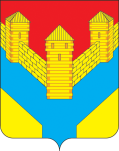 АДМИНИСТРАЦИЯ МУНИЦИПАЛЬНОГО ОБРАЗОВАНИЯ ИЛЕКСКИЙ МУНИЦИПАЛЬНЫЙ РАЙОНОРЕНБУРГСКОЙ ОБЛАСТИПОСТАНОВЛЕНИЕ            22.03.2024     	                                                            №   208-псело ИлекО закреплении муниципальных  общеобразовательных организаций за территориями Илекского района	На основании подпункта 6 части 1 статьи 9 Федерального закона от 29.12.2012  № 273-ФЗ «Об образовании в Российской Федерации», приказа Министерства просвещения Российской Федерации  от 02.09.2020 № 458 «Об утверждении Порядка приема на обучение по образовательным программам начального общего, основного общего и среднего общего образования», в целях обеспечения приема в муниципальные общеобразовательные организации на обучение по основным образовательным программам начального общего, основного общего, среднего общего образования граждан, имеющих право на получение общего образования соответствующего уровня, руководствуясь Уставом муниципального образования Илекский район, администрация района  постановляет:	1. Закрепить муниципальные  общеобразовательные организации, реализующие образовательные программы начального общего, основного общего, среднего общего образования, за территориями Илекского района согласно приложению. 	2. Заведующему МКУ Отдел образования администрации Илекского района Оренбургской области Павлычевой С.Н.  обеспечить информирование населения о закреплении территорий за муниципальными  общеобразовательными организациями Илекского района, реализующими образовательные программы начального общего, основного общего, среднего общего образования. 	3. Руководителям муниципальных общеобразовательных организаций Илекского района, реализующих образовательные программы начального общего, основного общего, среднего общего образования, осуществлять прием детей с учетом закрепленных территорий.	4. Признать утратившим силу постановление администрации Илекского района от 03.03.2023  № 178-п «О закреплении муниципальных  общеобразовательных организаций за территориями Илекского района».5. Контроль за исполнением настоящего постановления возложить на заместителя главы администрации района по социальным вопросам.	6. Постановление вступает в силу со дня его подписания и подлежит размещению на официальном сайте администрации муниципального образования Илекский район Оренбургской области.   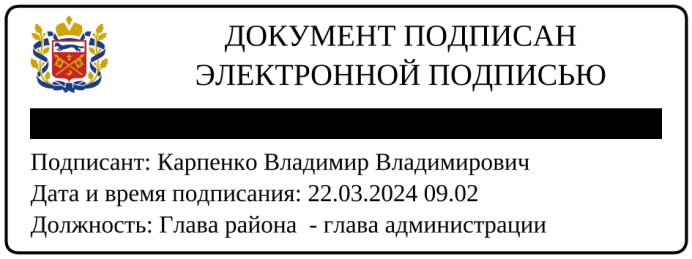 Глава Илекского района                                                                В.В.КарпенкоРазослано: прокуратуре района, Кирпичниковой О.М., Павлычевой С.Н.,  образовательным организациям по списку, в дело    Приложениек постановлению Администрации муниципального образования Илекский муниципальный район Оренбургской областиот 22.03.2024 № 208-пТерритории, за которыми  закреплены муниципальные общеобразовательные организации Илекского района Оренбургской области,  реализующие образовательные программы начального общего, основного общего и среднего общего образования                                                               ___________Территория   Илекского районаНаименование общеобразовательной организации Илекского района,  реализующей образовательные программы начального общего, основного общего и среднего общего образованияПоселок Димитровский, поселок Братский,  поселок Суходольный, поселок Филипповка.Муниципальное бюджетное общеобразовательное учреждение Димитровская средняя общеобразовательная школа Село ЗатонноеМуниципальное бюджетное общеобразовательное учреждение Затонновская основная общеобразовательная школа        Улицы села Илек: Атамана Толстого, Гурьевская, Есенина, Забайкальская, Иртекская, Илекская, Казачья, Коммунистическая, Кирова, Комарова, Конституции, Набережная, Назарова, Оренбургская, Парковая, Приграничная,  Пугачевская, Садовая, Саратовская, Свердлова (четная сторона), Степная, Уральская, Цибизова, Чапаевская, Юбилейная.        Участки улиц села Илек, которые начинаются с четной стороны улицы Свердлова: Бузулукская, Восточная, Гагарина, Дзержинского, Комсомольская, Красноармейская, Краснокутская, Октябрьская, Правды, Первомайская, Пролетарская, Советская, Токмаковская.Переулки села Илек: Весенний, Деповский, Вольный, Зеленый, Луговой, Лесозащитный, Приуральный, Рассветный, Светлый, Тихий, Хлебный, Южный, тупик Дачный, тупик Песчаный.   Село Шутово.   Село Подстепки. Муниципальное бюджетное общеобразовательное учреждение Илекская средняя общеобразовательная школа №1    Улицы села Илек:8 Марта, Газопроводная, Дружбы, Жукова, Калинина, Каспийская, Кинделинская, Кирпичный завод, Колхозная, Космическая, Красная площадь, Крестьянская, Крымская, Культурная, Мира, Молодёжная, Московская, Новая, Народная, Новосёлов, Орская, Островная, П.Морозова, Первомайская, Пионерская, Победы, Полевая, Просторная, Пушкина, Рабочая, Раздольная, Речная, Свердлова (нечетная сторона), Северная, Сибирская, Совхозная,  Солнечная, Сорокина, Степана Разина, Строителей, Терешковой, Транспортная, Фрунзе, Целинная, Чегодаева, Черненко, Чкалова, Школьная, Шоссейная, Энергетиков, Яицкая.        Участки улиц села Илек, которые начинаются с нечетной стороны улицы Свердлова: Бузулукская, Восточная, Гагарина, Дзержинского, Комсомольская, Краснокутская, Октябрьская, Правды, Первомайская, Пролетарская, Просторная, Советская, Токмаковская.        Переулки села Илек: Дорожный, Лесной, Сельский, Тракторный, Трудовой, Матросова, тупик МельничныйМуниципальное бюджетное общеобразовательное учреждение Илекская средняя общеобразовательная школа № 2Село  КардаиловоМуниципальное бюджетное общеобразовательное учреждение Кардаиловская средняя общеобразовательная школа Село  Красный ЯрМуниципальное бюджетное общеобразовательное учреждение Красноярская средняя общеобразовательная школа Село  МухрановоМуниципальное бюджетное общеобразовательное учреждение «Мухрановская основная общеобразовательная школа имени Героя Советского Союза Ш.А.Гизатова»Село  НижнеозерноеМуниципальное бюджетное общеобразовательное учреждение Нижнеозернинская  средняя общеобразовательная школаСело ОзеркиМуниципальное бюджетное общеобразовательное учреждение Озерская средняя общеобразовательная школа Село  Привольное,  село Луговое, село Степное, село ПесчаноеМуниципальное бюджетное общеобразовательное учреждение Привольненская средняя общеобразовательная школаСело РассыпноеМуниципальное бюджетное общеобразовательное учреждение «Рассыпнянская основная общеобразовательная школа имени Евгения Никулина»Село СладковоМуниципальное бюджетное общеобразовательное учреждение Сладковская средняя общеобразовательная школаСело  Студеное, село Крестовка, село ЗаживноеМуниципальное бюджетное общеобразовательное учреждение Студеновская средняя общеобразовательная школаСело  СухоречкаМуниципальное бюджетное общеобразовательное учреждение Сухореченская основная общеобразовательная школа Село Яман, село РаздольноеМуниципальное бюджетное общеобразовательное учреждение «Яманская основная общеобразовательная школа»